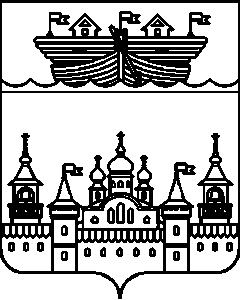 АДМИНИСТРАЦИЯ НЕСТИАРСКОГО СЕЛЬСОВЕТАВОСКРЕСЕНСКОГО МУНИЦИПАЛЬНОГО РАЙОНАНИЖЕГОРОДСКОЙ ОБЛАСТИПОСТАНОВЛЕНИЕ2 марта 2022 года 	№ 8О внесении изменений в административный регламент предоставления муниципальной услуги «Предоставление разрешения на условно разрешенный вид использования земельного участка или объекта капитального строительства» на территории администрации Нестиарского сельсовета Воскресенского муниципального района Нижегородской области» утвержденный постановлением администрации Нестиарскогоского сельсовета Воскресенского муниципального района Нижегородской области от 22 января 2021 года № 4В соответствии с Федеральными законами от 06 октября 2003 года № 131-ФЗ «Об общих принципах организации местного самоуправления в Российской Федерации», от 27 июля 2010 года № 210-ФЗ «Об организации предоставления государственных и муниципальных услуг», Земельным кодексом Российской Федерации, Уставом Нестиарского сельсовета Воскресенского муниципального района Нижегородской области, администрация Нестиарского сельсовета Воскресенского муниципального района Нижегородской области постановляет:1.Внести в административный регламент предоставления муниципальной услуги «Предоставление разрешения на условно разрешенный вид использования земельного участка или объекта капитального строительства» на территории администрации Нестиарского сельсовета Воскресенского муниципального района Нижегородской области» утвержденный постановлением администрации Нестиарского сельсовета Воскресенского муниципального района Нижегородской области от 22 января 2021 года № 4 изменения, изложив подпункт 2.4. в следующей редакции:«2.4.Максимальный срок предоставления муниципальной услуги составляет 30 дней со дня поступления заявления в уполномоченный орган.»2.Обнародовать настоящее постановление путем вывешивания на информационном стенде в администрации Нестиарского сельсовета и разместить в информационно-телекоммуникационной сети Интернет на официальном сайте администрации Воскресенского муниципального района.3. Контроль за исполнением настоящего постановления оставляю за собой.4. Настоящее постановление вступает в силу со дня  обнародования.Глава администрации						В.В.Хомов